S M L O U V Ao spolupráci v rámci 47. ročníku výstavy Země živitelka 2021 uzavřená dle § 1746 odst. 2 zák. č. 89/2012 Sb., občanského zákoníku, ve znění pozdějších předpisů, níže uvedeného dne, měsíce a roku mezi smluvními stranami:Výstaviště České Budějovice a.s.  se sídlem Husova 523/30, 370 05 České Budějovicezastoupená xxxzapsaná v obchodním rejstříku vedeném Krajským soudem v Českých Budějovicích v oddíle B, vložka 626IČO: 60827475DIČ: CZ60827475Bankovní spojení: xxxČíslo účtu: xxx(dále jen „VCB“)Kontaktní osoba: xxx     aNárodní zemědělské muzeum, s. p. o. se sídlem Kostelní 1300/44, 170 00 Praha 7zastoupená xxxIČO: 75075741
DIČ: CZ75075741
Bankovní spojení: xxxČíslo účtu: xxx(dále jen „NZM“)Kontaktní osoba: xxx
 (VCB a NZM dále společně též jako „Smluvní strany“ nebo jednotlivě jako „Smluvní strana“)	I. Předmět smlouvySmluvní strany se zavazují ke vzájemné spolupráci během 47. ročníku výstavy Země živitelka, která se koná ve dnech 26. - 31. srpna 2021 (dále jen „Výstava“), a to za podmínek uvedených dále v této Smlouvě.  	II. Práva a povinnosti Smluvních stranNZM se zavazuje poskytnout VCB po dobu konání Výstavy prezentaci atraktivních exponátů historické zemědělské techniky a dětský doprovodný program na ploše venkovního pavilonu C1 a ploše 213 dle rastru plochy v Příloze č 1. VCB umožní instalaci/deinstalaci exponátů ve vzájemně potvrzeném termínu.NZM se zavazuje k propagaci spolupráce v rámci sociálních sítí Facebook, Instagram, Twitter a na svém webu.VCB se zavazuje poskytnout NZM část výstavní plochy číslo 213 o rozloze 25 m2 před pavilonem C1 k umístění základního kamene nové pobočky NZM dle rastru plochy v Příloze č 1. po dobu konání Výstavy a umožnit jeho instalaci/deinstalaci ve vzájemně potvrzeném termínu.III. Platební podmínkyVCB se zavazuje uhradit NZM za plnění dle bodů II.1 a II.2 odměnu ve výši 40.000 Kč. Toto plnění je osvobozeno od DPH.NZM se zavazuje uhradit VCB za plnění dle bodu II.3 odměnu ve výši 31.600 Kč. VCB je plátce DPH, ke sjednané odměně bude přičtena 21% DPH, t. j. celkem 40.000 Kč včetně DPH. Smluvní strany se dohodly na tom, že jejich vzájemné pohledávky na základě této Smlouvy, včetně DPH, budou vypořádány v plné výši vzájemným započtením. Započtení proběhne na základě vzájemných zápočtových faktur, vystavených ke dni 31. 8. 2021, tento den je i dnem uskutečnění zdanitelných plnění. Bude-li tato Smlouva ukončena předčasně, tak dnem uskutečnění zdanitelného plnění bude poslední den trvání této Smlouvy.Faktury budou kromě všech náležitostí daných příslušnými právními předpisy obsahovat i ustanovení: Neproplácet, dohoda o kompenzaci závazku. Zápočtové faktury se nebudou proplácet a jejich částky se započtou na vzájemné plnění.Každá ze Smluvních stran odvede do státního rozpočtu DPH vyplývající z jejich daňové povinnosti za poskytované plnění.IV. Závěrečná ustanoveníSmluvní strany prohlašují, že si tuto Smlouvu před jejím podpisem přečetly, že byla uzavřena po vzájemném projednání podle jejich pravé a svobodné vůle, určitě, vážně a srozumitelně, nikoliv v tísni za nápadně nevýhodných podmínek. Na důkaz toho ji stvrzují svými podpisy.Tato Smlouva byla uzavřena v souladu s českým právem a řídí se platnými právními předpisy České republiky.Tato Smlouva byla uzavřena na dobu určitou, a to do 31. 8. 2021.Měnit nebo doplňovat tuto Smlouvu lze pouze písemně, ve formě číslovaných dodatků podepsaných oprávněnými zástupci obou Smluvních stran. Tato Smlouva byla vyhotovena ve třech vyhotoveních, z nichž každé má platnost originálu. 
NZM obdrží dvě vyhotovení a VČB jedno vyhotovení. Smlouva nabývá platnosti  dnem podpisu oběma Smluvními stranami a účinnosti dnem zveřejnění v registru smluv. Zveřejnění v registru smluv zajistí NZM.V Českých Budějovicích dne:	V Praze dne:  Za Výstaviště České Budějovice a.s.	Za Národní zemědělské muzeum s. p. o.………………………………………………………	…………………………………………………………….Příloha č.1 – rastr plochy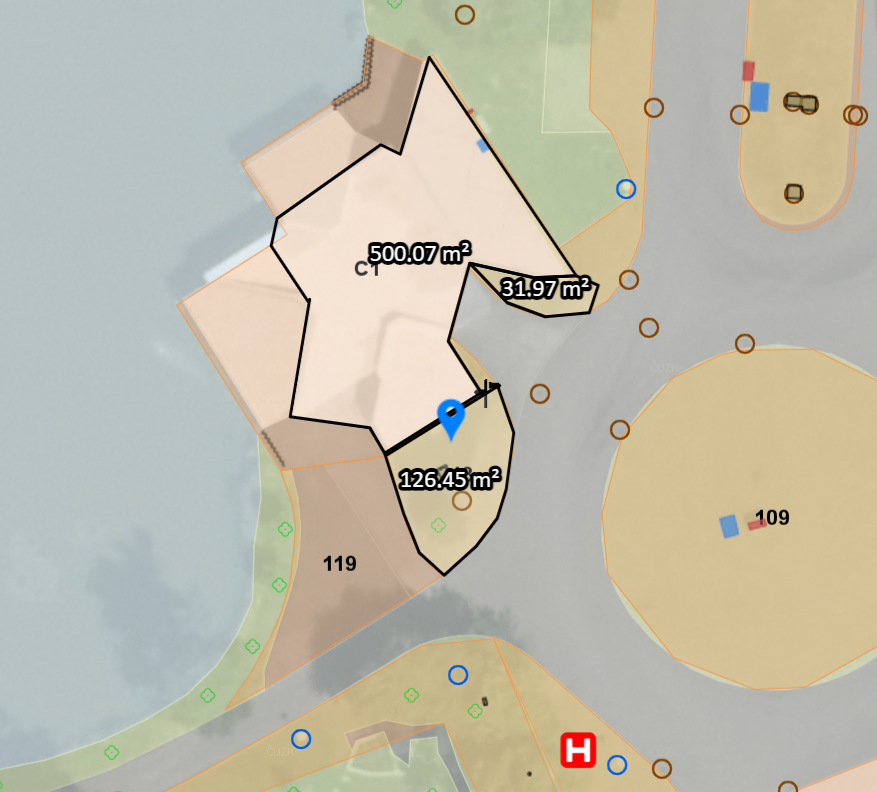 